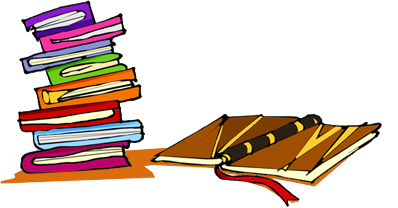 ”NAJAKTYWNIEJSZY CZYTELNIK ROKU 2016”	Publiczna Biblioteka Samorządowa w Krasnosielcu zaprasza wszystkich mieszkańców naszej gminy do udziału    w II edycji konkursu czytelniczego na „Najaktywniejszego czytelnika     roku 2016”.TERMIN  KONKURSU:  01. 02. 2016 – 31. 12. 2016Podczas trwania konkursu wybierani będą też najlepsi czytelnicy poszczególnych miesięcy.Na zwycięzców czekają nagrody.Regulamin konkursu dostępny jest w bibliotekach publicznych naszej gminy.                                                                      OrganizatorzyRegulamin II edycji konkursu                   „Najaktywniejszy czytelnik roku 2016”1. Konkurs prowadzony jest przez Publiczną Bibliotekę Samorządową w Krasnosielcu oraz jej filie: w Amelinie, Drążdżewie i Rakach i adresowany do czytelników tychże placówek.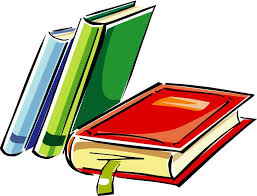 2. Cele konkursu:a.  rozbudzenie zainteresowań czytelniczych wśród mieszkańców naszej gminy,b. zaktywizowanie oraz wyrabianie nawyku systematycznego czytania,c. popularyzacja zbiorów bibliotecznych w środowisku,d. zachęcenie do częstego odwiedzania bibliotek.3. Warunkiem uczestnictwa w konkursie jest posiadanie własnej karty czytelnika.4. Konkurs rozgrywany jest w 3 kategoriach wiekowych:   • kategoria I – dla uczniów szkół podstawowych• kategoria II – dla uczniów gimnazjów i szkół średnich• kategoria III – dla osób dorosłych5. Termin konkursu – 01.02.2016 – 31.12.2016.6. Podczas jego trwania wybierani będą w poszczególnych kategoriach najlepsi czytelnicy miesiąca.7. Rozstrzygnięcie konkursu nastąpi w styczniu 2017 roku.8. Na zwycięzców czekają nagrody.                                                                              Organizatorzy